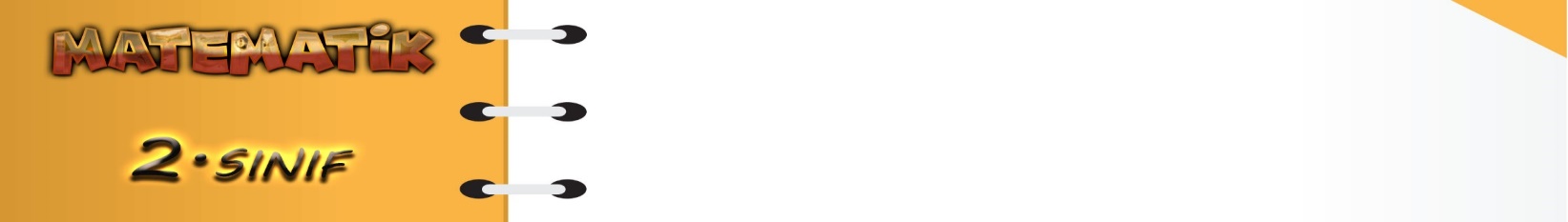 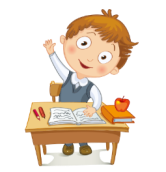 Onluk Bozarak Çıkarma İşlemi Etkinliği 4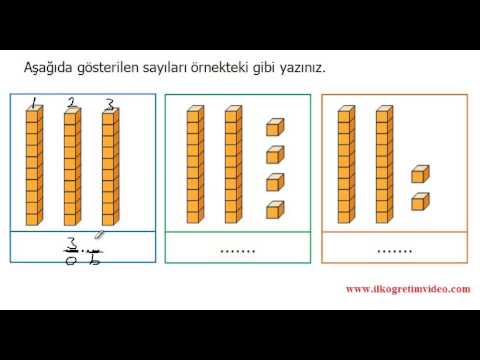 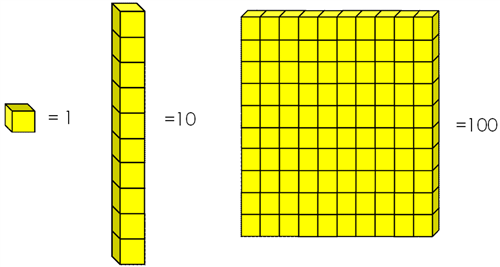 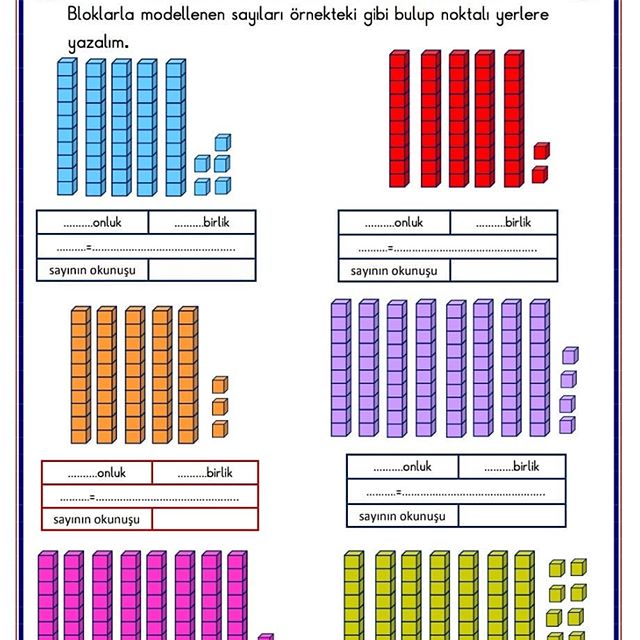 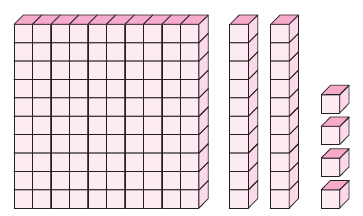 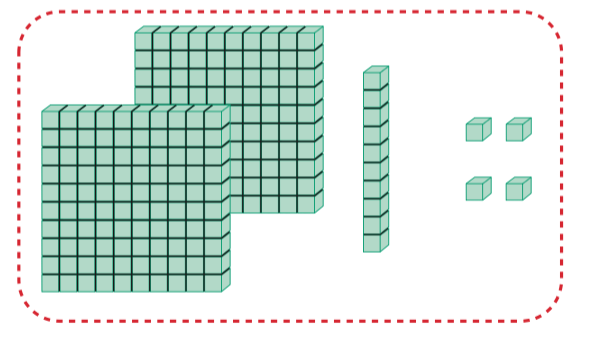 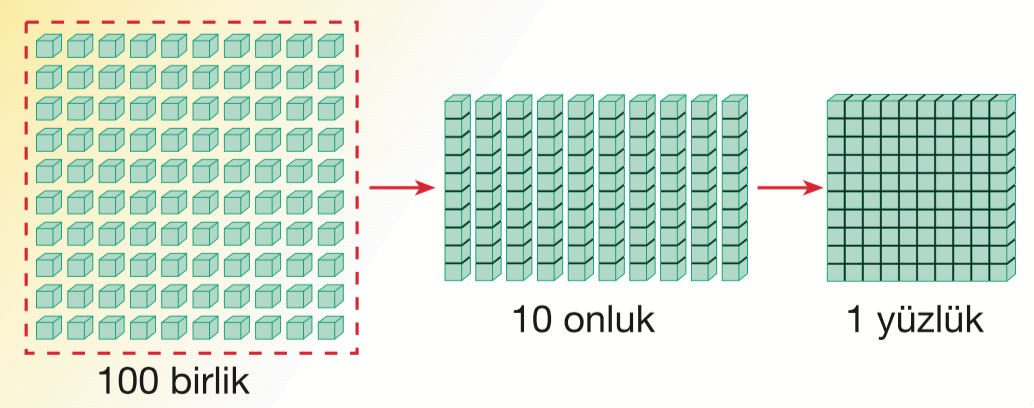 